В Университете Пожилого Человека "Знания" слушатели уже готовятся к Новому году. Очередной творческий мастер-класс был посвящен технике "Декупаж". Декупаж – это техника декора с помощью вырезанного (или вырванного) изображения, которое приклеивается на поверхность заготовки. Каждый человек, даже не имея художественного образования, спокойно сможет овладеть этой техникой, если приложит хоть немного труда и усердия. Однако с помощью декупажа можно создавать настолько красивые и стильные изделия ручной работы, что можно назвать декупаж удивительной техникой! Более того – возможности этой техники просто огромны! На этот раз, основой изделия послужил срез (спил) березы, заранее высушенный и отшлифованный. Изделия получились просто удивительной красоты!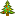 